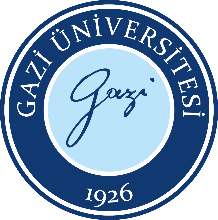 Bilişim EnstitüsüII. Danışman Atama Talep FormuBilişim EnstitüsüII. Danışman Atama Talep FormuBilişim EnstitüsüII. Danışman Atama Talep FormuBilişim EnstitüsüII. Danışman Atama Talep FormuDoküman No:Doküman No:Doküman No:Doküman No:Ortak – 2(b)Bilişim EnstitüsüII. Danışman Atama Talep FormuBilişim EnstitüsüII. Danışman Atama Talep FormuBilişim EnstitüsüII. Danışman Atama Talep FormuBilişim EnstitüsüII. Danışman Atama Talep FormuYayın Tarihi:Yayın Tarihi:Yayın Tarihi:Yayın Tarihi:24.06.2022Bilişim EnstitüsüII. Danışman Atama Talep FormuBilişim EnstitüsüII. Danışman Atama Talep FormuBilişim EnstitüsüII. Danışman Atama Talep FormuBilişim EnstitüsüII. Danışman Atama Talep FormuRevizyon Tarihi:Revizyon Tarihi:Revizyon Tarihi:Revizyon Tarihi:Bilişim EnstitüsüII. Danışman Atama Talep FormuBilişim EnstitüsüII. Danışman Atama Talep FormuBilişim EnstitüsüII. Danışman Atama Talep FormuBilişim EnstitüsüII. Danışman Atama Talep FormuRevizyon No:Revizyon No:Revizyon No:Revizyon No:Bilişim EnstitüsüII. Danışman Atama Talep FormuBilişim EnstitüsüII. Danışman Atama Talep FormuBilişim EnstitüsüII. Danışman Atama Talep FormuBilişim EnstitüsüII. Danışman Atama Talep FormuSayfa:Sayfa:Sayfa:Sayfa:1/1ÖğrencininÖğrencininÖğrencininÖğrencininÖğrencininÖğrencininÖğrencininÖğrencininÖğrencininÖğrencininNumarasıNumarasıTarih …./…./202...Öğrenci İmzasıTarih …./…./202...Öğrenci İmzasıAdı SoyadıAdı SoyadıTarih …./…./202...Öğrenci İmzasıTarih …./…./202...Öğrenci İmzasıAnabilim DalıAnabilim DalıTarih …./…./202...Öğrenci İmzasıTarih …./…./202...Öğrenci İmzasıProgramıProgramı  Tezli Yüksek Lisans  Tezli Yüksek Lisans  Doktora  Doktora  Doktora  Doktora  Doktora  DoktoraTez KonusuTez Konusu(Enstitü Yönetim Kurulu’nca kabul edilen tez konusu yazılabilir.)(Enstitü Yönetim Kurulu’nca kabul edilen tez konusu yazılabilir.)(Enstitü Yönetim Kurulu’nca kabul edilen tez konusu yazılabilir.)(Enstitü Yönetim Kurulu’nca kabul edilen tez konusu yazılabilir.)(Enstitü Yönetim Kurulu’nca kabul edilen tez konusu yazılabilir.)(Enstitü Yönetim Kurulu’nca kabul edilen tez konusu yazılabilir.)(Enstitü Yönetim Kurulu’nca kabul edilen tez konusu yazılabilir.)(Enstitü Yönetim Kurulu’nca kabul edilen tez konusu yazılabilir.)*Talep Edilen İkinci Danışmanın*Talep Edilen İkinci Danışmanın(Gazi Üniversitesi kadrosu dışından en az doktora derecesine sahip kişilerden de olabilir.)(Gazi Üniversitesi kadrosu dışından en az doktora derecesine sahip kişilerden de olabilir.)(Gazi Üniversitesi kadrosu dışından en az doktora derecesine sahip kişilerden de olabilir.)(Gazi Üniversitesi kadrosu dışından en az doktora derecesine sahip kişilerden de olabilir.)(Gazi Üniversitesi kadrosu dışından en az doktora derecesine sahip kişilerden de olabilir.)(Gazi Üniversitesi kadrosu dışından en az doktora derecesine sahip kişilerden de olabilir.)(Gazi Üniversitesi kadrosu dışından en az doktora derecesine sahip kişilerden de olabilir.)(Gazi Üniversitesi kadrosu dışından en az doktora derecesine sahip kişilerden de olabilir.)Unvanı, Adı SoyadıUnvanı, Adı SoyadıÇalıştığı Kurum/BirimÇalıştığı Kurum/BirimAlanıAlanı                                                                                                            Tarih:…../…../202…                                                                                                            Tarih:…../…../202…                                                                                                            Tarih:…../…../202…                                                                                                            Tarih:…../…../202…                                                                                                            Tarih:…../…../202…                                                                                                            Tarih:…../…../202…                                                                                                            Tarih:…../…../202…                                                                                                            Tarih:…../…../202…                                                                                                            Tarih:…../…../202…                                                                                                            Tarih:…../…../202…1. Danışman İmzası1. Danışman İmzası1. Danışman İmzası2. Danışman İmzası2. Danışman İmzası2. Danışman İmzasıAna Bilim Dalı Başkanı İmzasıAna Bilim Dalı Başkanı İmzasıAna Bilim Dalı Başkanı İmzasıAna Bilim Dalı Başkanı İmzası……………………………..1. Danışman Unvanı, Adı ve Soyadı ……………………………..1. Danışman Unvanı, Adı ve Soyadı ……………………………..1. Danışman Unvanı, Adı ve Soyadı ….……………………….2. Danışman Unvanı, Adı ve Soyadı….……………………….2. Danışman Unvanı, Adı ve Soyadı….……………………….2. Danışman Unvanı, Adı ve Soyadı…………………………………Ana Bilim Dalı Başkanı Unvanı, Adı ve Soyadı…………………………………Ana Bilim Dalı Başkanı Unvanı, Adı ve Soyadı…………………………………Ana Bilim Dalı Başkanı Unvanı, Adı ve Soyadı…………………………………Ana Bilim Dalı Başkanı Unvanı, Adı ve SoyadıENSTİTÜ YÖNETİM KURULUENSTİTÜ YÖNETİM KURULUENSTİTÜ YÖNETİM KURULUENSTİTÜ YÖNETİM KURULUENSTİTÜ YÖNETİM KURULUENSTİTÜ YÖNETİM KURULUENSTİTÜ YÖNETİM KURULUTarih:….../….../202…Tarih:….../….../202…Tarih:….../….../202…UYGUNDUR.UYGUNDUR.UYGUNDUR.UYGUNDUR.UYGUNDUR.UYGUNDUR.UYGUNDUR.UYGUNDUR.UYGUNDUR.UYGUNDUR.UYGUN DEĞİLDİR.UYGUN DEĞİLDİR.UYGUN DEĞİLDİR.UYGUN DEĞİLDİR.UYGUN DEĞİLDİR.UYGUN DEĞİLDİR.UYGUN DEĞİLDİR.UYGUN DEĞİLDİR.UYGUN DEĞİLDİR.UYGUN DEĞİLDİR.Enstitü MüdürüEnstitü MüdürüEnstitü MüdürüEk: Talep edilen ikinci danışmanın özgeçmişi ve atanma gerekçesi tez konusu ile ilgili yayınları ayrıntılı bir şekilde sunulmalıdır.Ek: Talep edilen ikinci danışmanın özgeçmişi ve atanma gerekçesi tez konusu ile ilgili yayınları ayrıntılı bir şekilde sunulmalıdır.Ek: Talep edilen ikinci danışmanın özgeçmişi ve atanma gerekçesi tez konusu ile ilgili yayınları ayrıntılı bir şekilde sunulmalıdır.Ek: Talep edilen ikinci danışmanın özgeçmişi ve atanma gerekçesi tez konusu ile ilgili yayınları ayrıntılı bir şekilde sunulmalıdır.Ek: Talep edilen ikinci danışmanın özgeçmişi ve atanma gerekçesi tez konusu ile ilgili yayınları ayrıntılı bir şekilde sunulmalıdır.Ek: Talep edilen ikinci danışmanın özgeçmişi ve atanma gerekçesi tez konusu ile ilgili yayınları ayrıntılı bir şekilde sunulmalıdır.Ek: Talep edilen ikinci danışmanın özgeçmişi ve atanma gerekçesi tez konusu ile ilgili yayınları ayrıntılı bir şekilde sunulmalıdır.Ek: Talep edilen ikinci danışmanın özgeçmişi ve atanma gerekçesi tez konusu ile ilgili yayınları ayrıntılı bir şekilde sunulmalıdır.Ek: Talep edilen ikinci danışmanın özgeçmişi ve atanma gerekçesi tez konusu ile ilgili yayınları ayrıntılı bir şekilde sunulmalıdır.Ek: Talep edilen ikinci danışmanın özgeçmişi ve atanma gerekçesi tez konusu ile ilgili yayınları ayrıntılı bir şekilde sunulmalıdır.